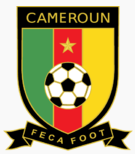 Fanion de l’équipe de football du Cameroun, surnommée Les Lions Indomptables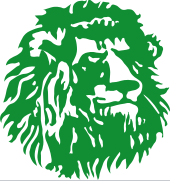 Ecusson visible sur le maillot des joueurs